20 de marzo -Continuamos con matemáticaFecha: Viernes 20 de marzo de 2020Recordando propiedades…Antes de comenzar con  la clase virtual conocemos los propósitos de la misma: seguimos trabajando con números naturales y las propiedades de la multiplicación.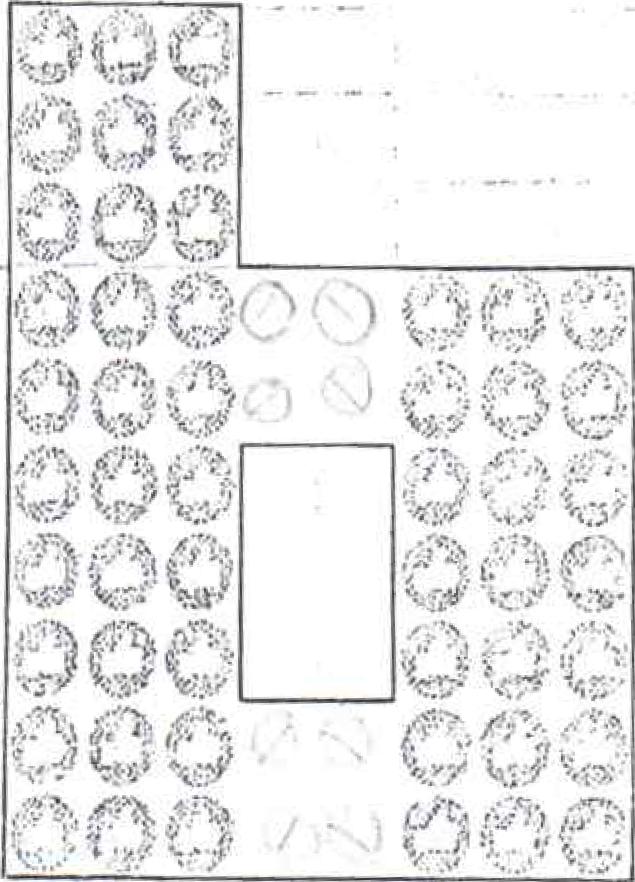 ¡PONÉ EN JUEGO TUS CONOCIMIENTOS!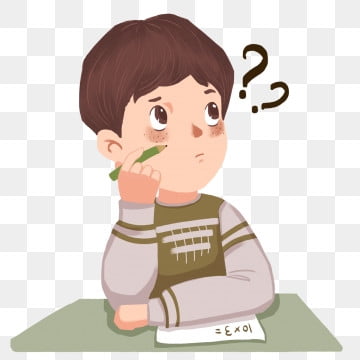 ¿Los siguientes procedimientos tienen el mismo resultado que 128 X 34?(100 X 34) + (20 X 34) + (8 X 34): 128 X 30 + 4: (128 x 35) – (128 x 1): 34 X 128: 128 X 17 X 2 : (128 X 40) – (128  X 6): Propone diferentes cálculos para aplicar las propiedades basado en el siguiente planteo: 525 X 20 X 4 = EJ: P. Conmutativa-. 20 x 4 x 525=        P. Asociativa: 525 x (20 x 4)=        P.  Distributiva: (500 + 25) x 24= 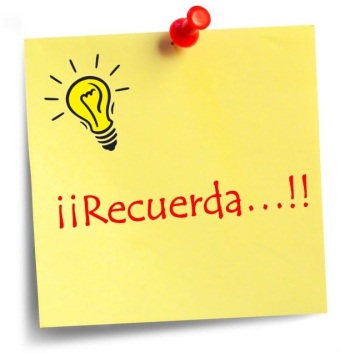 Ante cualquier duda que te surja podes comunicarte conmigo a través de WhatsApp en el horario de 14 horas a 18 horas, días hábiles de lunes a viernes.Todo lo que realices debe quedar registrado, incluso las operaciones como sumas, restas, divisiones o multiplicaciones al costado de cada actividad solicitada.En cuanto a las respuestas, deben ser completas y enviadas  a mi correo electrónico: roxanasavorgnan2020@gmail.com   así las corrijo.Una vez corregidas, debes imprimirlas y agregarlas en tu carpeta de clases.Nos encontramos mañana, pero antes te invito a realizar la oración de todos los días a Ntra. Madre del Huerto-.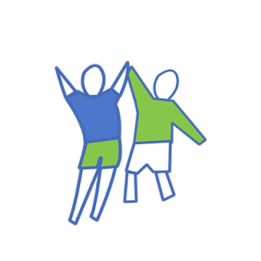 Con cariño: seño Roxana